 Elaborat,                                                  	Cons. Marinela POPA                                                  		ResponsabilRAPORT DE EVALUAREa implementării Legii nr. 544/2001 în anul 2020 Subsemnata, POPA Marinela, responsabil de aplicarea Legii nr. 544/2001, cu modificările şi completările ulterioare, în anul 2019, prezint actualul raport de evaluare internă finalizat în urma aplicării procedurilor de acces la informaţii de interes public, prin care apreciez că activitatea specifică a instituţiei a fost:     _    |*| Foarte bună     _    |_| Bună     _    |_| Satisfăcătoare     _    |_| NesatisfăcătoareÎmi întemeiez aceste observaţii pe următoarele considerente şi rezultate privind anul 2019:    I. Resurse şi proces1. Cum apreciaţi resursele umane disponibile pentru activitatea de furnizare a informaţiilor de interes public?     _    |*| Suficiente     _    |_| Insuficiente 2. Apreciaţi că resursele materiale disponibile pentru activitatea de furnizarea informaţiilor de interes public sunt:     _    |*| Suficiente     _    |_| Insuficiente3. Cum apreciaţi colaborarea cu direcţiile de specialitate din cadrul instituţiei dumneavoastră în furnizarea accesului la informaţii de interes public:     _    |*| Foarte bună     _    |_| Bună     _    |_| Satisfăcătoare     _    |_| Nesatisfăcătoare    II. RezultateA. Informaţii publicate din oficiu1. Instituţia dumneavoastră a afişat informaţiile/documentele comunicate din oficiu, conform art. 5 din Legea nr. 544/2001, cu modificările şi completările ulterioare?     _    |*| Pe pagina de internet     _    |*| La sediul instituţiei     _    |_| În presă     _    |_| În Monitorul Oficial al României    |_| În altă modalitate: ................. 2. Apreciaţi că afişarea informaţiilor a fost suficient de vizibilă pentru cei interesaţi?     _    |*| Da     _    |_| Nu 3. Care sunt soluţiile pentru creşterea vizibilităţii informaţiilor publicate, pe care instituţia dumneavoastră le-a aplicat?    a) Optimizare afisare continut;    b) Imbunatatire motor cautare;    c) ....................................................................... publicat instituţia dumneavoastră seturi de date suplimentare din oficiu, faţă de cele minimale prevăzute de lege?     _    |*| Da5. Sunt informaţiile publicate într-un format deschis?     _    |*| Da     _    |_| Nu    B. Informaţii furnizate la cerere ______________________________________________________________________________| 1. Numărul total de solicitări |  În funcţie de  |    După modalitatea de    || de informaţii de interes public|  solicitant     |    adresare               ||                                |_________________|___________________________||                                |de la   |de la   |pe suport|pe suport |verbal||                                |persoane|persoane|hârtie   |electronic|      ||                                |fizice  |juridice|         |          |      ||________________________________|________|________|_________|__________|______||          58                    |    18  |   40       6     |    47  |____________________________	   |________|________|_________|_________ |__5_ ______________________________________________________________________________| Departajare pe domenii de interes                                            ||______________________________________________________________________________|| a) Utilizarea banilor publici (contracte, investiţii,      |                 || cheltuieli etc.)                                           |     6           ||____________________________________________________________|_________________|| b) Modul de îndeplinire a atribuţiilor instituţiei publice |     48          ||____________________________________________________________|___  ____________|| c) Acte normative, reglementări                            |    1            ||____________________________________________________________|_________________|| d) Activitatea liderilor instituţiei                       |                 ||____________________________________________________________|_________________|| e) Informaţii privind modul de aplicare a                  |                 || Legii nr. 544/2001, cu modificările şi completările        |                 || ulterioare                                                 |                 ||____________________________________________________________|_________________|| f) Altele, cu menţionarea acestora:                        |                 ||____________________________________________________________|________3_________    Semnificaţia coloanelor din tabelul de mai jos este următoarea:    A - Soluţionate favorabil în termen de 10 zile    B - Soluţionate favorabil în termen de 30 zile    C - Solicitări pentru care termenul a fost depăşit    D - Comunicare electronică    E - Comunicare în format hârtie    F - Comunicare verbală    G - Utilizarea banilor publici (contracte, investiţii, cheltuieli etc.)    H - Modul de îndeplinire a atribuţiilor instituţiei publice    I - Acte normative, reglementări    J - Activitatea liderilor instituţiei    K - Informaţii privind modul de aplicare a Legii nr. 544/2001, cu modificările şi completările ulterioare    L - Altele (se precizează care) ______________________________________________________________________________| 2. Număr    |     Termen de răspuns      | Modul de  | Departajate pe domenii|| total de    |                            | comunicare| de interes            || solicitări  |____________________________|___________|_______________________|| soluţionate | Redirecţionate | A | B | C | D | E | F | G | H | I | J | K | L || favorabil   | către alte     |   |   |   |   |   |   |   |   |   |   |   |   ||             | instituţii în  |   |   |   |   |   |   |   |   |   |   |   |   ||             | 5 zile         |   |   |   |   |   |   |   |   |   |   |   |   ||_____________|________________|___|___|___|___|___|___|___|___|___|___|___|___||             |                | 55| 0 | 0 |47 |3  | 5 | 6 | 48 1 | 0 |0  |  0 ||______55_____|_______0________|___|___|___|___|___|___|___|___|___|___|___|___|    Semnificaţia coloanelor din tabelul de mai jos este următoarea:    A - Modul de îndeplinire a atribuţiilor instituţiei publice    B - Acte normative, reglementări    C - Activitatea liderilor instituţiei    D - Informaţii privind modul de aplicare a Legii nr. 544/2001, cu modificările şi completările ulterioare ______________________________________________________________________________|5. Număr  |       Motivul respingerii       |    Departajate pe domenii de    ||total de  |                                 |    interes                      ||solicitări|_________________________________|_________________________________||respinse  |Exceptate,|Informaţii |Alte      |Utilizarea | A| B| C| D|Altele   ||          |conform   |inexistente|motive (cu|banilor    |  |  |  |  |(se      ||          |legii     |           |precizarea|publici    |  |  |  |  |precizea-||          |          |           |acestora) |(contracte,|  |  |  |  |ză care) ||          |          |           |          |investiţii,|  |  |  |  |         ||          |          |           |          |cheltuieli |  |  |  |  |         ||          |          |           |          |etc.)      |  |  |  |  |         ||__________|__________|___________|__________|___________|__|__|__|__|_________||    3     |    0     |      3    |    0     |     0     |0 |0 |0 | 0|         ||__________|__________|___________|__________|___________|__|__|__|__|_________|    5.1 Informaţiile solicitate nefurnizate pentru motivul exceptării acestora conform legii: (enumerarea numelor documentelor/informaţiilor solicitate):   Au fost solicitate date cu caracter personalale personalului imputernicit sa efectueze actiuni de inspectie sanitara.    6. Reclamaţii administrative şi plângeri în instanţă ______________________________________________________________________________| 6.1. Numărul de reclamaţii           | 6.2. Numărul de plângeri în instanţă  || administrative la adresa instituţiei | la adresa instituţiei în baza         || publice în baza Legii nr. 544/2001,  | Legii nr. 544/2001, cu modificările şi|| cu modificările şi completările      | completările ulterioare               || ulterioare                           |                                       ||______________________________________|_______________________________________||Soluţionate|Respinse|În curs de |Total|Soluţionate|Respinse|În curs de |Total ||favorabil  |        |soluţionare|     |favorabil  |        |soluţionare|      ||___________|________|___________|_____|___________|________|___________|______||     0     |    1   |  0        |   0 |    0      |   0    |     0     |  0    ||___________|________|___________|_____|___________|________|___________|______|    7. Managementul procesului de comunicare a informaţiilor de interes public ______________________________________________________________________________|                                 7.1. Costuri                                 ||______________________________________________________________________________|| Costuri totale    | Sume încasate   | Contravaloarea| Care este documentul   || de funcţionare ale| din serviciul de| serviciului de| care stă la baza       || compartimentului  | copiere         | copiere       | stabilirii             ||                   |                 | (lei/pagină)  | contravalorii          ||                   |                 |               | serviciului de copiere?|    7.2. Creşterea eficienţei accesului la informaţii de interes public    a) Instituţia dumneavoastră deţine un punct de informare/bibliotecă virtuală în care sunt publicate seturi de date de interes public ?     _    |*| Da     _    |_| Nu					DIRECTOR EXECUTIV,					      Dr. Sorin STOICAMINISTERUL SĂNĂTĂŢII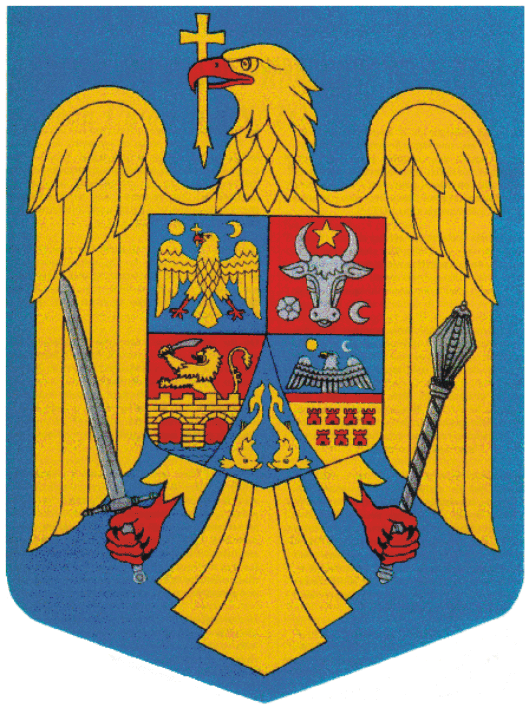 Direcţia de Sănătate Publică  DâmboviţaTârgovişte, str.Tudor Vladimirescu, nr.15-19, cod 130095Tel: 0245613604, fax: 0245611067e-mail:dspdambovita@dsp.romwest.ro Nr.551/ 08.01.20210000